１　目　　的　　　本会では、障害のある人の地域での豊かな暮らしと経済的な自立を支援するため「愛媛県障がい者工賃向上計画支援事業」を愛媛県から受託し、工賃向上支援アドバイザー及び技術支援員を派遣しています。本研修会では、派遣事業を活用した事業所の実践報告及び意見交換を通して、工賃向上の取り組みを共有し、障がい者が地域で安心して自立した生活を送ることのできる社会の実現に資することを目的に開催します。２　主　　催　　愛媛県社会就労センター協議会３　後　　援　　愛媛県社会福祉協議会４　日　　時　　令和元年５月２８日（火）１４：００～１５：３０５　会　　場　　愛媛県総合社会福祉会館３階「研修室」（松山市持田町三丁目８番１５号）６　参加対象　　就労継続支援事業所に従事する職員等７　定　　員　　４０名８　参 加 費　　（１）会員事業所　無　料（２）非会員事業所　１，０００円　　　　　　　　　　　※当日受付で振込用紙をお渡ししますので、県内伊予銀行窓口でお支払いください。９　内　　容10　参加申込　　　別添「参加申込書」に必要事項を記入の上、５月２２日（水）までにＦＡＸ又はメールで　下記事務局へお申込みください。※参加決定通知等は送付しませんので、当日は直接会場にお越しください。※定員超過等により参加をお断りする場合のみご連絡します。11　そ の 他　　（１）会場の駐車場は限りがありますので、公共交通機関をご利用ください。会場駐車場が満車の場合は、必ず有料駐車場（市内電車南町電停前等）に駐車し、玄関前及び周辺道路上等への駐車はご遠慮ください。（２）当日は「令和元年度愛媛県社会就労センター協議会　総会」を１３時から開催しますので、対象の方（会員事業所代表者）は総会からご出席ください。（別途案内）12　問合せ先　　愛媛県社会就労センター協議会（セルプ協）事務局（担当：石丸・井上）愛媛県社会福祉協議会　福祉人材部　人材研修課〒７９０－８５５３　松山市持田町三丁目８番１５号　県総合社会福祉会館２階ＴＥＬ　０８９－９２１－８５６６　 ／　ＦＡＸ　０８９－９２１－３３９８Ｅメール　jinzai@ehime-shakyo.or.jp　／　ＵＲＬ　http://www.ehime-selp.jp/令和元年度愛媛県社会就労センター協議会　第１回研修会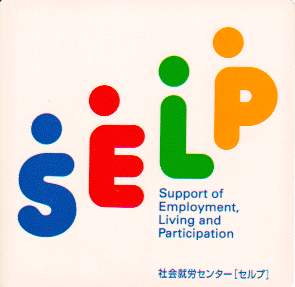 開　催　要　項時　間分内　容実践報告13：30～14：0030受　付14：00～15：3090実践報告「派遣事業の活用と効果」意見交換「工賃向上に向けた取り組みと今後の課題について」多機能型事業所ワークチームゆいポッポ苑就労継続支援Ｂ型事業所Ｖｉｓｅｅ15：30～15：355閉　会